Սեպտեմբերի ֆլեշմոբի խնդիրների լուծումներԵրրորդ մակարդակ1․ Աղջիկների մի խումբ շրջան է կազմել: Գայանեն Անահիտից հետո չորրորդն է ձախից և յոթերորդը՝ աջից: Քանի՞ աղջիկ է շրջան կազմելՍովորողները Paint-ով կգծագրեն և  գծագրին նայելով  արագ կկռահեն, որ 11 աղջիկ է շրջան կազմել՝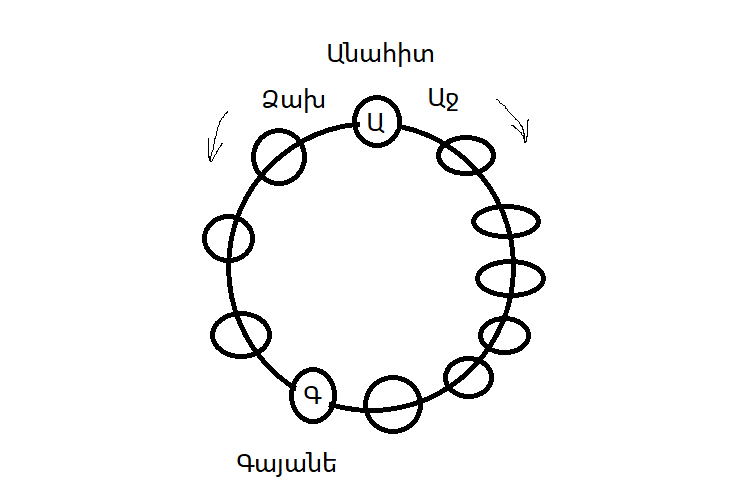 Գրետա ԲակունցՊատասխան՝ 11։2․ Նկարում պատկերված է յոթ հավասարակողմ եռանկյուն: Կետագծի երկարությունը 20 է: Որքա՞ն է սև գծի երկարությունը: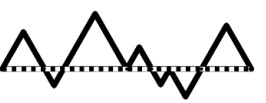 Քանի որ բոլոր եռանկյունները հավասարակողմ են և կետագծից դուրս են մնում յուրաքանչյուր եռանկյան 2-ական կողմ, ապա այդ կողմերի գումարը կստացվի կետագծի երկարության կրկնապատիկը՝ 20*2=40։Ելենա ՕհանյանՔանի որ եռանկյունները հավասարակողմ եռանկյուններ են,իսկ յուրաքանչյուր եռանկյան երրորդ կողմերի գումարը 20սմ է,հետևաբար սև գծի երկարությունը կլինի 40սմ:Մենուա ՀարությունյանՔանի որ եռանկյունները հավասարակողմ են հետևաբար բոլոր կողմերը հավասար են : Քանի որ սև գիծը պարունակում է յուրաքանչյուր եռանկյան մյուս երկու կողմերը , => 20 x 2 = 40սմ:Լյովա ՍարգսյանՊատասխան՝ 40։3․ 186 թիվը ներկայացրեք երեք այնպիսի գումարելիների գումարի տեսքով, որոնցից յուրաքանչյուր երկուսի գումարը բաժանվում է երրորդի վրա։Նշիր այդ թվերից մեծագույնը:Միչև խնդրի վերջին նախադասության պահանջը կարդալը, կարելի է ուղղակի 186-ը բաժանել երեք հավասար մասի և ստանալ 62: Այդպես յուրաքանչյուր երկուսի գումարը բաժանվում է երրորդի վրա և ստացվում է 2: Բայց, քանի որ խնդրի վերջում ասում է գտնել այդ թվերից մեծագույնը, նշանակում է, որ այդ թվերը իրար հավասար չէն: Որպեսզի գտնենք թե որո՞նք են այդ թվերը, կարող ենք 62-ը կիսել և մի կեսը գումարել է մի թվի, իսկ մյուս թվից հանել մյուս կեսը:62 : 2 = 3162+31= 9362-31=3131+62+93=186 (ինչպես պահանջում էր խնդիրը)Թվերը կլինեն՝ 31, 62, 93Ստուգելու համար վերցնենք կամայական երկուսը, գումարենք և բաժանենք երրորդի վրաՕր.(62+31):93=1Սմբատ ՊետրոսյանԳտնենք երեք թվերից մեջտեղի թիվը.Գտնենք առաջին թիվը.Գտնենք երրորդ թիվը.Փոքրագույնը կլինի՝ 31Մեծագույնը՝ 93Անի ՄիրզոյանՊատասխան՝ 93։4․ Մենք ունենք 10 փակ կողպեք և դրանք բացող 10 բանալի, որոնք խառնվել են։ Ամենաքիչը քանի՞ փորձից հնարավոր կլինի բոլոր փակ կողպեքները բացել այդ 10 բանալիով:Ընտրենք 10 բանալիներից մեկը և փնտրենք համապատասխան կողպեքը: Առաջին դուռը բացելու համար կա 10 հնարավոր տարբերակ, իսկ հաջորդ կողպեքը կարող է բացել մնացած 9 կողպեքներից միայն մեկը: նույն տրաբանությամբ կլինեն համապատասխանաբար 8; 7; 6; 5; 4; 3; 2; 1` 
                                                                        10+9+8+7+6+5+4+3+2+1=55 հնարավոր փորձ:Լուսինե ՆերսեսյանՔանի որ ունենք 10 փակ կողպեք և դրանք բացող 10 բանալի, հետևաբար յուրաքանչյուր կողպեքի համար պետք է փորձենք բանալիները, հաշվի առնելով, որ նախորդ կողպեքները բացող բանալիները հետո չենք օգտագործում։ Ստացվում է ամեն հաջորդ կողպեքը բացելիս բանալիների քանակը մեկով կրճատվում է։ Այս տրամաբանությամբ արված բոլոր փորձերի քանակը գումարում ենք, կստացվի․10 + 9 + 8 + 7 + 6 + 5 + 4 + 3 + 2 + 1 =55Հասմիկ ԻսրայելյանՊատասխան՝ 55։5․ Սենյակում կան տղաներ և աղջիկներ։ Տղաները նստած են եռոտանի աթոռների վրա, իսկ աղջիկները՝ քառոտանի աթոռների։ Սենյակում ընդհանուր կա աթոռի 31 ոտք կա։ Քանի՞ տղա և քանի՞ աղջիկ կա սենյակում:Աղջիկները քանակը նշանակենք x, տղաների քանակը՝ yՀավասարում կազմենք՝3x+4y=31Այստեղ հավասարմանը բավարարող մի քանի լուծում կարող ենք գրել: Քանի որ այլ տվյալ չունենք, ստիպված պետք է տեղադրման եղանակով լուծել: Այս գործողությունից հետո կարող ենք ասել,որ հավասարմանը բավարարող լուծումներն են՝7 աղջիկ և 1 տղա կամ 1 աղջիկ և 9 տղա կամ 4 աղջիկ և 5 տղաԱրշակ ՄարտիրոսյանՎերլուծենք 31 թիվը և ներկայացնենք 3-ների և 4-երի գումարի տեսքով՝31=3x9+1x4
31=4x7+1x3
31=4x4+5x3:Այսպիսով, սենյակում կարող են լինել 9 տղա և 1 աղջիկ, կամ 7 աղջիկ և 1 տղա, կամ 4 աղջիկ և 5 տղա:Պատասխան՝ 9 տղա և 1 աղջիկ, 
                 կամ 7 աղջիկ և 1 տղա, 
                 կամ 4 աղջիկ և 5 տղա:Լուսինե ՆերսեսյանՊատասխան՝ 7 աղջիկ և 1 տղա, 1 աղջիկ և 9 տղա, 4 աղջիկ և 5 տղա6․Քառակուսու մակերեսը 36 է (տե՛ս նկարը): Որքա՞ն է ներկված ուղղանկյուն եռանկյան մակերեսը, եթե նրա մի գագաթը քառակուսու կողմի միջնակետն է: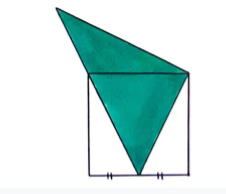 Կատարենք գծագրի վրա հետևյալ նշանակումները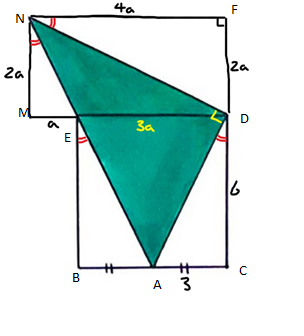 Քառակուսու կողմը կլինի 6, քանի որ մակերեսը 36 էր ըստ տրվածի:AB=AC=6/2=3: Նշանակենք ME=a: Դիտարկենք եռ.NME և եռ.EBA-ն: Նրանք նման են: Քանի որ EB=2BA, ուրեմն NM=2ME=2a. Նման կերպով եռ. NED-ն է նման եռ.ACD-ին, այսինքն այստեղ էլ կունենանք, որ NF=2xFD=4a:ՈՒրեմն կարող ենք ասել,որ ED=4a-a=3a: 3a=6, որտեղից a=2: Հաշվենք NFDM-ի մեջ ընկած ներկված մասի մակերեսը՝ 2a*3a/2=2*2*6/2=12Հաշվենք ABCD-ի մեջ ընկած ներկված մասի մակերեսը՝ 3a*6/2=2*3*6/2=18Ընդհանուրը կլինի՝ 18+12=30Արշակ ՄարտիրոսյանԿատարենք նոր գծագիր և տառային նշանակումներ հետագա գործողությունների համար։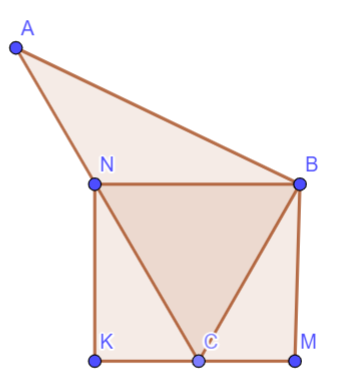 Խնդրի լուծման համար մենք օգտվելու ենք եռանկյան մակերեսի բանաձևերից։ Հաշվի առնենք նաև, որ ABC եռանկյան որոնելի մակերեսը հավասար է նաև ABN և NBC եռանկյունների մակերեսների գումարին, որոնք, նշանակենք , : Ըստ խնդրի տվյալների․KN=NB = BM=MK= 6 սմKC=CM=3սմ<ABC = 90 Քանի որ ուղղանկյուն եռանկյան մակերեսը հավասար է էջերի արտադրյալի կեսին, իսկ ABC եռանկյան դեպքում մենք կարող ենք հաշվել BC էջի երկարությունը Պյութագորասի թեորեմի միջոցով, հետևաբար մեզ մնում է գտնել AB էջի երկարությունը և խնդիրը կլուծվի։ Այսպիսով՝ = + =  AB x BC= 36 : 2 = 18 (ըստ գծագրի)BC =  = 3=  AB x BN x sinB=  x 6 x BC x sinB = 3 BC sinBԵռանկյուն BCM-ից sinB = =  AB x BC= + =AB= 180 AB = =  AB x BC = 30Լուսինե ՆերսեսյանՊատասխան՝ 30։ 7․ Նկարում պատկերված է ABC հավասարասրուն շերտավոր  եռանկյուն և տարված է BH բարձրությունը: Բոլոր շերտերն ունեն նույն լայնությունը: Եռանկյան մակերեսի ո՞ր մասն է սպիտակ: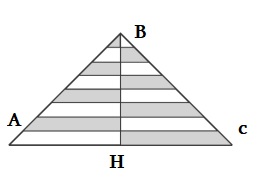 Կարելի է կատարել վերադրմամբ։ Նայենք ABH և BHC եռանկյուններին։ Եթե ABH եռանկյանը վերադրենք BHC եռանկյունը կնկատենք, որ ABH եռանկյան  սպիտակ գույնով մասերը կհամընկընեն BHC եռանկյան մոխրագույն մասերի հետ, ուստի եռանկյան կեսը՝ մասը սպիտակ է։Անի ՄիրզոյանՀանդիպակած շերտերը իրար հավասար են,հետևաբար սպիտակ մասի մակերեսը ABC եռանկյան մակերեսի 1/2 մասն է:Մենուա ՀարությունյանՊատասխան՝ ½։8․ Շաշկիի դատարկ խաղատախտակի վրա դրեցին  երկու տարբեր գույնի շաշկուխաղաքար: Քանի՞ տարբեր դիրքեր կարող են նրանք զբաղեցնել խաղատախտակի վրաՇաշկիի խաղատախտակը բաղկացած է 8*8=64 վանդակներից։ Ենթադրենք մեր խաղաքարերը գտնվում են ներքևի ձախ անկյունում։ Թողնելով անկյունային խաղաքարը կատարում ենք տեղափոխություն մյուս խաղաքարով 1 կիսադաշտում՝ հորիզոնական ուղղությամբ։ Կնկատենք, որ 31 հնարավոր տեղափոխություն ստացանք, իսկ երբ անկյունային խաղաքարի հետ տեղերով փոխենք կլինի ևս մեկ տեղափոխություն՝ արդյունքում 32 հատ։ Նմանապես դիտարկում ենք ուղղահայաց ուղղությամբ կիսադաշտը, որտեղ ստանում ենք 31 հատ տեղափոխություն։ Արդյունքում՝ խաղատախտակի վրա մեր խաղաքարերը կարող են զբաղեցնել 31*32=992 տարբեր դիրքեր։Ելենա ՕհանյանՔանի որ շախմատի խաղատախտակը ունի 64 դիրք որոնք կարող է զբաղացնել 1 շաշկու խաղաքարը: Քանի որ 2 շաշկու խաղաքարերի մասին ենք խոսում հնարավորությունը 1 խաղաքարի կդառնա 64 : 2 = 32, իսկ մյուսինը արդեն 31 , քանի որ 1 խաղաքարը զբաղեցրած կլինի 1 տեղ : Արդյուքում կունենանք  32 x 31 = 992Լյովա ՍարգսյանՔանի որ խաղատախտակի վրա յուրաքանչյուր գույնից կա 32 վանդակ, հետևաբար յուրաքանչյուր խաղաքարի համար կարող է լինել 32 տարբեր դեպքեր: Ուրեմն ընդհանուր հնարավոր է 31*32=992 դեպքՀասմիկ ՄկրտչյանՊատասխան՝ 992։9․ Գրքից իրար հաջորդող  էջեր են թափվել։ Թափված առաջին էջի վրա գրված է 387 համարը, իսկ վերջինի համարը կազմված է նույն թվանշաններից, սակայն գրված հակառակ հերթականությամբ։ Քանի՞ թերթ է թափվել գրքիցԽնդիրը կոռեկտ չի ձևակերպված և որևէ լուծում չենք հրապարակում։Գևորգ Հակոբյան10․ Մեկական անգամ օգտագործելով 1-ից 9-ը բոլոր թվանշանները՝ գտեք 1/3-ին հավասար կոտորակ։Հաշվի առնելով,որ օգտագործվում են 1-ից 9 թվերը, և պետք է ստանանք 1/3-ին հավասար կոտորակ,ուրեմն համարիչում պետք է լինի 4 թվանշան,իսկ հայտարարում 5 թվանշան: Եթե ենթադրենք, որ համարիչի թիվը 9-ով է սկսվում,ապա այդ դեպքում հայտարարի առաջին թվանշանը  կլինի 2, այսինքն այստեղից կարող ենք ասել,որ հայտարարի առաջին թվանշանը կամ 1 է,կամ 2: Դիտարկենք 1-ի դեպքը, այն ֆիքսենք և անցնենք հաջորդ քայլին: Մեր թիվը նշանակենք հետևյալ կերպ՝ xyzk/1mnpq 1mnqp=3*xyzk Այստեղից ստանում ենք, որ p=3*k, այստեղ առաջանում են հետևյալ դեպքերը: 1 չի կարող լինել ոչ k,ոչ p թվերը, 5 նույնպես չեն կարող լինել, որովհետև 3-ով բազմապատկելուց կստացվի 15, կրկնվի 5-ը էլի: k-ն չի կարող 7 լինել,որովհետև 21 կստանանք,որտեղ 1-ը կրկնվի էլի: Այսինքն մեզ մոտ k-ի հավանական տարբերականերն են՝ 2, 3,4,6,8,9: Ինչքան հնարավոր է փոքրագույնը ընտրենք, ընտրենք 2-ը: այդ դեպքում, p-ն կլինի՝  6, այսինքն 1mnq6=3*xyz2 z-ը կարող է ընդունել հետևյալ արժեքները 3,9,  6 արդեն օգտագործել ենք,ապա z-ը կլինի՝3, q=9 1mn96=3*xy32 x,y ,m,n–ի արժեքները կարող են լինել 4,5,7,8,  x-ը չի կարող լինել 7,8, մնում է 4,5 թվերը:  ենթադրենք x-ը 4 է, իսկ y-ը 5, փորձենք 4532*3 կլինի 13596 չբավարարեց ենթադրենք x-ը 4 է, իսկ y-ը 7, փորձենք 4732*3 կլինի 14196 չբավարարեց ենթադրենք x-ը 4 է, իսկ y-ը 8, փորձենք 4832*3 կլինի 14496 չբավարարեց ստացվեց,որ x-ը պիտի լինի 5, 1mn96=3*5y32 Փորձենք y-ին տալ 4,7,8 արժեքները և ստուգել ենթադրենք y-ը 4 է, 5432*3 կլինի 16296 չբավարարեց ենթադրենք y-ը 7 է, 5732*3 կլինի 17196 չբավարարեց ենթադրենք y-ը 8 է, 5832*3 կլինի 17496 բավարարեց  որոնելի կոտորակը կլինի՝ 5832/17496 Արշակ ՄարտիրոսյանՊատասխան՝ 5832/17496։